   Mississippi Department of Marine Resources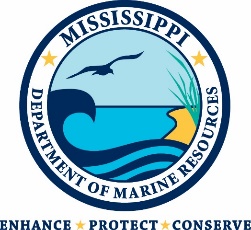 NOTICE TO BIDDERSFurnish and Deploy Approved Cultch Material RFx 3140001391Smart No. 1450-18-R-RFQF-00006No questions were submitted for the referenced Request for Quotes.Contact: Rick Kinnard, Procurement Director  procurement@dmr.ms.gov